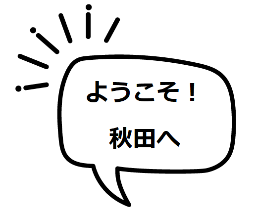 秋田で学ぶ！農村体験交流シート【旅マエ】〇お世話になる農家さんに、自分のことを知ってもらおう！【旅ナカ】〇体験中に気が付いたこと、感じたことをメモしよう！【旅アト】〇体験を振り返ろう！〇農家さんへのメッセージ（イラストも可）〇農家さんからのメッセージ行き先：体験内容：今の気持ち自己紹介農家さんへのメッセージ農家さんに聞いてみたいこと体験を通じてわかったこと印象に残ったこと体験から学んだことこれから取り組んでみたいこと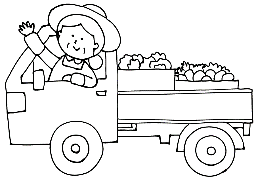 